Областное государственное бюджетное профессиональное образовательное учреждение«Николаевский технологический техникум»РАБОЧАЯ  ПРОГРАММа УЧЕБНОй дисциплиныОП. 05 ОСНОВЫ ЭКОНОМИКИр.п. Николаевка2020г.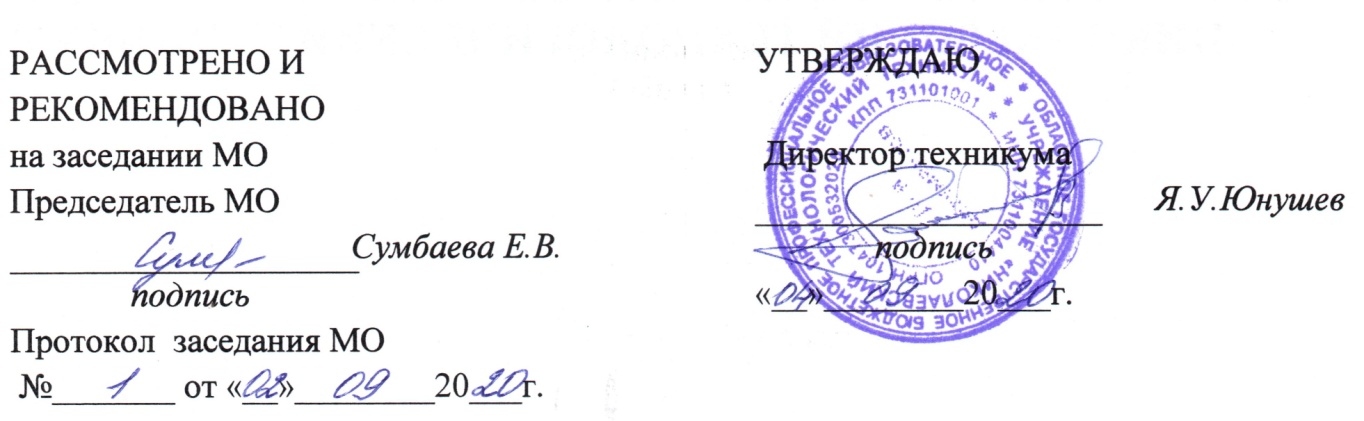           Разработчик: Сульдина Светлана Валерьевна, преподаватель спец.дисциплин ОГБПОУ    НикТТ.СОДЕРЖАНИЕ1. паспорт РАБОЧЕЙ ПРОГРАММЫ УЧЕБНоЙ ДИСЦИПЛИНЫОДП. 12 Экономика1.1. Область применения  программыРабочая программа учебной дисциплины является частью основной образовательной программы в соответствии с ФГОС среднего общего образования (утвержденного Приказом Министерства образования и науки Российской Федерации от 17 мая 2012 г.№413, с изменениями дополнениями от 29 декабря 2014г. №1645, 31 декабря 2015 г. №1578, 29 июня 2017 г. №613) и предназначена для получения среднего общего образования студентами, обучающихся на базе основного общего образования по профессии 15.01.05 «Сварщик» (ручной  и частично механизированной сварки (наплавки), укрупненной группы профессий- 15.00.00. Машиностроение.Рабочая программа учебной дисциплины разработана в соответствии с технологическим профилем профессионального образования.1.2. Цели учебной дисциплины:освоение основных знаний об экономической жизни общества, в котором осуществляется экономическая деятельность индивидов, семей, отдельных предприятий и государства;развитие экономического мышления, умение принимать рациональные решения при ограниченности природных ресурсов, оценивать возможные последствия для себя, окружения и общества в целом;воспитание ответственности за экономические решения, уважение к труду и предпринимательской деятельности;овладение умением находить актуальную экономическую информацию в источниках, включая Интернет; анализ, преобразование и использование экономической информации, решение практических задач в учебной деятельности и реальной жизни, в том числе в семье;овладение умением разрабатывать и реализовывать проекты экономической и междисциплинарной направленности на основе базовых экономических знаний;формирование готовности использовать приобретенные знания о функционировании рынка труда, сферы малого предпринимательства и индивидуальной трудовой деятельности для ориентации в выборе профессии и дальнейшего образования;понимание особенностей современной мировой экономики, место и роли России, умение ориентироваться в текущих экономических событиях.1.3. Общая характеристика учебной дисциплиныВ современных условиях глобализации развития мировой экономики, усложнения, интенсификации и увеличения напряженности профессиональной деятельности специалистов существенно возрастает общественно-производственное значение экономических знаний для каждого человека. Возникает необходимость формирования представлений об экономической науке как системе теоретических и прикладных наук, владения базовыми экономическими знаниями, опыта исследовательской деятельности.Экономика изучает жизнь общества и государства с позиции экономической теории, выделяет различные уровни экономики, которые характеризуют деятельность индивидов, семей, предприятий в области микроэкономики, макроэкономические процессы на государственном и международном уровне. Содержание учебной дисциплины «Экономика» является начальной ступенью в освоении норм и правил деятельности экономических институтов: муниципальных округов, субъектов Федерации, в целом Российской Федерации и экономических отношений международного уровня.Изучение экономики в профессиональных образовательных организациях, реализующих образовательную программу среднего общего образования в пределах освоения ОПОП СПО на базе основного общего образования, имеет свои особенности в зависимости от профиля профессионального образования. Это выражается в содержании обучения, количестве часов, выделяемых на изучение отдельных тем программы, глубине их освоения студентами, объеме и характере практических занятий, видах внеаудиторной самостоятельной работы студентов.При освоении профессий СПО и социально-экономического профиля профессионального образования экономика изучается на базовом уровне ФГОС среднего общего образования.Особое внимание при изучении учебной дисциплины уделяется:формированию у обучающихся современного экономического мышления, потребности в экономических знаниях;овладению умением подходить к событиям общественной и политической жизни с экономической точки зрения, используя различные источники информации;воспитанию уважения к труду и предпринимательской деятельности;формированию готовности использовать приобретенные знания в последующей трудовой деятельности.При угрозе возникновения и (или) возникновении отдельных чрезвычайных ситуаций, введения режима повышенной готовности или чрезвычайной ситуации на всей территории Российской Федерации либо на территории Ульяновской области реализация образовательной программы учебной дисциплины, а также проведение зачётов, экзаменов, завершающих освоение рабочей образовательной программы, осуществляется с применением электронного обучения, дистанционных образовательных технологий.1.5. Результаты  освоения учебной дисциплины:Освоение содержания учебной дисциплины «Экономика» обеспечивает достижение студентами следующих результатов:личностных:развитие личностных, в том числе духовных и физических, качеств, обеспечивающих защищенность обучаемого для определения жизненно важных интересов личности в условиях кризисного развития экономики, сокращения природных ресурсов;формирование системы знаний об экономической жизни общества, определение своих места и роли в экономическом пространстве;воспитание ответственного отношения к сохранению окружающей природной среды, личному здоровью как к индивидуальной и общественной ценности;метапредметных:овладение умениями формулировать представления об экономической науке как системе теоретических и прикладных наук, изучение особенности применения экономического анализа для других социальных наук, понимание сущности основных направлений современной экономической мысли;овладение обучающимися навыками самостоятельно определять свою жизненную позицию по реализации поставленных целей, используя правовые знания, подбирать соответствующие правовые документы и на их основе проводить экономический анализ в конкретной жизненной ситуации с целью разрешения имеющихся проблем;формирование умения воспринимать и перерабатывать информацию, полученную в процессе изучения общественных наук, вырабатывать в себе качества гражданина Российской Федерации, воспитанного на ценностях, закрепленных в Конституции Российской Федерации;генерирование знаний о многообразии взглядов различных ученых по вопросам как экономического развития Российской Федерации, так и мирового сообщества; умение применять исторический, социологический, юридический подходы для всестороннего анализа общественных явлений;предметных:сформированность системы знаний об экономической сфере в жизни общества как пространстве, в котором осуществляется экономическая деятельность индивидов, семей, отдельных предприятий и государства;понимание сущности экономических институтов, их роли в социальноэкономическом развитии общества; понимание значения этических норм и нравственных ценностей в экономической деятельности отдельных людей и общества, сформированность уважительного отношения к чужой собственности;сформированность экономического мышления: умения принимать рациональные решения в условиях относительной ограниченности доступных ресурсов, оценивать и принимать ответственность за их возможные последствия для себя, своего окружения и общества в целом;владение навыками поиска актуальной экономической информации в различных источниках, включая Интернет; умение различать факты, аргументы и оценочные суждения; анализировать, преобразовывать и использовать экономическую информацию для решения практических задач в учебной деятельности и реальной жизни;сформированность навыков проектной деятельности: умение разрабатывать и реализовывать проекты экономической и междисциплинарной направленности на основе базовых экономических знаний и ценностных ориентиров;умение применять полученные знания и сформированные навыки для эффективного исполнения основных социально-экономических ролей (потребителя, производителя, покупателя, продавца, заемщика, акционера, наемного работника, работодателя, налогоплательщика);способность к личностному самоопределению и самореализации в экономической деятельности, в том числе в области предпринимательства; знание особенностей современного рынка труда, владение этикой трудовых отношений;понимание места и роли России в современной мировой экономике; умение ориентироваться в текущих экономических событиях, происходящих в России и мире.1.5.  Место учебной дисциплины в учебном плане:       общеобразовательный цикл.Учебная дисциплина относится к предметной области общественнымнаукам и является профильной дисциплиной  общеобразовательного цикла.1.6. Рекомендуемое количество часов на освоение  программы учебной дисциплины:максимальной учебной нагрузки обучающегося 59 часов, в том числе:обязательной аудиторной учебной нагрузки обучающегося 39 часов;самостоятельной работы обучающегося 1 час, .2.3.Основные виды учебной деятельности обучающихся3. условия реализации УЧЕБНОЙ дисциплины3.1. Требования к минимальному материально-техническому обеспечениюРеализация учебной дисциплины требует наличия учебного кабинета экономики.В состав учебно-методического и материально-технического обеспечения программы учебной дисциплины «Экономика» входят:многофункциональный комплекс преподавателянаглядные пособия (комплекты учебных таблиц, плакатов, портретов выдающихся ученых и др.);информационно-коммуникативные средства;экранно-звуковые пособия;комплект технической документации, в том числе паспорта на средства обучения, инструкции по их использованию и технике безопасности;библиотечный фонд.В библиотечный фонд входят учебники, учебно-методические комплекты (УМК), обеспечивающие освоение учебной дисциплины «Экономика», рекомендованные или допущенные для использования в профессиональных образовательных организациях, реализующих образовательную программу среднего общего образования в пределах освоения ОПОП СПО на базе основного общего образования.Библиотечный фонд может быть дополнен энциклопедиями, справочниками, словарями, научной и научно-популярной литературой и другой по разным вопросам экономики.В процессе освоения программы учебной дисциплины «Экономика» студенты должны иметь возможность доступа к электронным учебным материалам по экономике, имеющимся в свободном доступе в сети Интернет (электронные книги, практикумы, тесты и др.)3.1. Информационное обеспечение обученияДля студентов.Основные источники:Конституция Российской Федерации (принята всенародным голосованием 12.12.1993) (с поправками) // СЗ РФ. — 2013. — № 4. — Ст. 445.Автономов В.С.Экономика. Базовый курс. 10 —11 классы. — М., 2018.Борисов Е.Ф.Основы экономики: учебник и практикум для студ. учреждений сред. проф. образования. — М., 2014.Гомола А.И., Кириллов В.Е., Жанин П.А. Экономика для профессий и специальностей социально-экономического профиля: учебник для студ. учреждений сред. проф. образования. — М., 2014.Гомола А.И., Жанин П.А., Кириллов В.Е.Экономика для профессий и специальностей социально-экономического профиля. Практикум: учеб. пособие для студ. учреждений сред. проф. образования. — М., 2019.Грязнова А.Г., Думная Н.Н., Караманова О.В. и др.Экономика: учебник для 10 — 11 классов. — М., 2018.Липсиц И.В.Экономика (базовый уровень): учебник для 10—11 классов. — М., 2014.Терещенко О.Н.Основы экономики: учебник для студ. учреждений сред. проф. образования. — М., 2013.Терещенко О. Н.Основы экономики: рабочая тетрадь для студ. учреждений сред. проф. образования. — М., 2018.Филиппова О.И., Волкова Л.А., Малецкая Н.В.Основы экономики и предпринимательства: рабочая тетрадь для студ. учреждений сред. проф. образования. — М., 2019.Череданова Л.Н.Основы экономики и предпринимательства: учебник для студ. учреждений сред. проф. образования. — М., 2018.Интернет источники:www.aup.ru(Административно-управленческий портал).www. economicus. ru(Проект института «Экономическая школа»).www. informika. ru(Государственное научное предприятие для продвижения новых информационных технологий в сферах образования и науки России).www.economictheory.narod.ru(Экономическая теория On-Line, книги, статьи).www. ecsocman. edu. ru(Федеральный образовательный портал «Экономика, социология, менеджмент»).4. Контроль и оценка результатов освоения УЧЕБНОЙ Дисциплиныстр.ПАСПОРТ рабочей ПРОГРАММЫ УЧЕБНОЙ ДИСЦИПЛИНЫ5СТРУКТУРА и содержание УЧЕБНОЙ ДИСЦИПЛИНЫ5условия реализации  учебной дисциплины8Контроль и оценка результатов Освоения учебной дисциплины8Код ПК, ОКУменияЗнанияОК 1- Выбирать способы решения задач профессиональной деятельности, применительно к различным контекстам;ОК 2- Осуществлять поиск, анализ и интерпретацию информации, необходимой для выполнения задач профессиональной деятельности;ОК 3 – Планировать и реализовывать собственное профессиональное и личностное развитие;ОК 4 – Работать в коллективе и команде, эффективно взаимодействовать с коллегами, руководством, клиентами;ОК 5 – Осуществлять устную и письменную коммуникацию на государственном языке с учетом особенностей социального и культурного контекста;ОК 6. Работать в команде, эффективно общаться с коллегами, руководством. ОК 07. Проявлять гражданско- патриотическую позицию, демонстрировать осознанное поведение на основе традиционных общечеловеческих ценностей, применять стандарты антикоррупционного поведения.ОК 08. Использовать знания по финансовой грамотности, планировать предпринимательскую деятельность в профессиональной сфере.ОК 9- Использовать информационные технологии в профессиональной деятельности;ОК 10 - Пользоваться профессиональной документацией на государственном и иностранном языках.ПК 7.5 - Проводить аудит систем безопасности баз данных и серверов, с использованием регламентов по защите информации.- Находить и использовать экономическую информацию в целях обеспечения собственной конкурентоспособности на рынке труда.- Выявлять достоинства и недостатки коммерческой идеи; презентовать идеи открытия собственного дела в профессиональной деятельности; оформлять бизнес-план; рассчитывать размеры выплат по процентным ставкам кредитования; определять инвестиционную привлекательность коммерческих идей в рамках профессиональной деятельности; презентовать бизнес-идею; определять источники финансирования- Общие принципы организации производственного и технологического процесса- Механизмы ценообразования на продукцию, формы оплаты труда в современных условиях- Цели и задачи структурного подразделения, структуру организации, основы экономических знаний, необходимых в отрасли;Основы предпринимательской деятельности; основы финансовой грамотности;Наименование разделов и темСодержание учебного материала, лабораторные работы и практические занятия, самостоятельная работа обучающихся, индивидуальный проектСодержание учебного материала, лабораторные работы и практические занятия, самостоятельная работа обучающихся, индивидуальный проектОбъем часовОбъем часовОбъем часовУровень освоения1223334ВведениеСодержание учебного материалаСодержание учебного материала1112ВведениеПонятие экономики. Экономические потребности общества. Свободные и экономические блага общества. Важнейшие экономические ресурсы: труд, земля, капитал, предпринимательство. Ограниченность экономических ресурсов — главная проблема экономики. Границы производственных возможностей.Понятие экономики. Экономические потребности общества. Свободные и экономические блага общества. Важнейшие экономические ресурсы: труд, земля, капитал, предпринимательство. Ограниченность экономических ресурсов — главная проблема экономики. Границы производственных возможностей.1112Глава 1.Экономика и экономическая наука2Глава 1.Экономика и экономическая наукаТема 1.1.Потребности человека и ограниченность ресурсов.Содержание учебного материала.Содержание учебного материала.Тема 1.1.Потребности человека и ограниченность ресурсов.Понятие экономики. Экономические потребности общества. Свободные и экономические блага общества. Важнейшие экономические ресурсы: труд, земля, капитал, предпринимательство. Понятие экономики. Экономические потребности общества. Свободные и экономические блага общества. Важнейшие экономические ресурсы: труд, земля, капитал, предпринимательство. 1112Тема 1.2.Факторы производства. Прибыль и рентабельность.Факторы производства. Заработная плата. Формы оплаты труда. Поощрительные системы оплаты труда. Прибыль. Структура прибыли. Планирование прибыли. Рентабельность. Рента. Земельная рента. Научные подходы к категории процента. Основные теории происхождения процента.Факторы производства. Заработная плата. Формы оплаты труда. Поощрительные системы оплаты труда. Прибыль. Структура прибыли. Планирование прибыли. Рентабельность. Рента. Земельная рента. Научные подходы к категории процента. Основные теории происхождения процента.1112Тема 1.3.Выбор и альтернативная стоимость.Экономический выбор. Метод научной абстракции. Стоимость. Потребительная и меновая стоимость. Альтернативная стоимость. Альтернативные затраты.Экономический выбор. Метод научной абстракции. Стоимость. Потребительная и меновая стоимость. Альтернативная стоимость. Альтернативные затраты.1112Тема 1.4.Типы экономических систем.Традиционная экономика. «Чистая» рыночная экономика. Механизм свободного образования цен. Принцип рациональности. Основные государственные функции при рыночной экономике. Административно-командная экономика. Условия функционирования командной экономики. Смешанная экономика. Модели смешанной экономики. Участие государства в хозяйственной деятельности.Традиционная экономика. «Чистая» рыночная экономика. Механизм свободного образования цен. Принцип рациональности. Основные государственные функции при рыночной экономике. Административно-командная экономика. Условия функционирования командной экономики. Смешанная экономика. Модели смешанной экономики. Участие государства в хозяйственной деятельности.1112Тема 1.5.Собственность и конкуренция.Понятие собственности. Собственность как основа социально-экономических отношений. Собственность как экономическая категория в современном понимании. Формы собственности: государственная, муниципальная, частная. Конкуренция. Совершенная конкуренция. Условия совершенной конкуренции. Монополия. Монополистическая конкуренция. Олигополия. Антимонопольная политика государства.Понятие собственности. Собственность как основа социально-экономических отношений. Собственность как экономическая категория в современном понимании. Формы собственности: государственная, муниципальная, частная. Конкуренция. Совершенная конкуренция. Условия совершенной конкуренции. Монополия. Монополистическая конкуренция. Олигополия. Антимонопольная политика государства.1112Тема 1.6.Экономическая свобода. Значение специализации и обмена.Понятие экономической свободы. Специализация и ее значение для формирования рынка. Понятие обмена. Организованный и хаотичный обмен. Принудительный и добровольный обмен. Товарный обмен. Ступени или формы обмена.Понятие экономической свободы. Специализация и ее значение для формирования рынка. Понятие обмена. Организованный и хаотичный обмен. Принудительный и добровольный обмен. Товарный обмен. Ступени или формы обмена.1112Самостоятельная работа обучающихся.1. Подготовить рефераты на темы: «Лауреаты Нобелевской премии по экономике и их вклад в развитие экономической мысли».«Уровень жизни: понятие и факторы, его определяющие».«Экономические кризисы в истории России».2. Подготовка проекта по теме: «Россия на рынке технологий».Самостоятельная работа обучающихся.1. Подготовить рефераты на темы: «Лауреаты Нобелевской премии по экономике и их вклад в развитие экономической мысли».«Уровень жизни: понятие и факторы, его определяющие».«Экономические кризисы в истории России».2. Подготовка проекта по теме: «Россия на рынке технологий».Глава 2.Семейный бюджетГлава 2.Семейный бюджетГлава 2.Семейный бюджетТема 2.1. Семейный бюджет.Содержание учебного материалаСодержание учебного материала2Тема 2.1. Семейный бюджет.Семейный бюджет. Источники доходов семьи. Основные статьи расходов. Личный располагаемый доход. Семейный бюджет. Источники доходов семьи. Основные статьи расходов. Личный располагаемый доход. 1112Тема 2.2. Сбережения населения. Страхование.Реальная и номинальная заработная плата, реальные и номинальные доходы. Сбережения населения. Страхование.Реальная и номинальная заработная плата, реальные и номинальные доходы. Сбережения населения. Страхование.1112Тема 2.2. Сбережения населения. Страхование.Глава 3.Товар и его стоимостьГлава 3.Товар и его стоимостьГлава 3.Товар и его стоимость3.1. Понятие стоимости товара.3.2. Соотношение полезности и стоимости товаров.Содержание учебного материалаСодержание учебного материала23.1. Понятие стоимости товара.3.2. Соотношение полезности и стоимости товаров.Понятие стоимости товара. Соотношение полезности и стоимости товаров.Понятие стоимости товара. Соотношение полезности и стоимости товаров.11111123.1. Понятие стоимости товара.3.2. Соотношение полезности и стоимости товаров.Самостоятельная работа.Выполнение компьютерной презентации по теме « Понятие цены. Понятие стоимости товара».Мнения ученых экономистов XVII — XVIII веков по данному вопросу.Теория трудовой стоимости, теория предельной полезности, теория предельной полезности и издержек производства.Самостоятельная работа.Выполнение компьютерной презентации по теме « Понятие цены. Понятие стоимости товара».Мнения ученых экономистов XVII — XVIII веков по данному вопросу.Теория трудовой стоимости, теория предельной полезности, теория предельной полезности и издержек производства.2Глава 4.Рыночная экономикаГлава 4.Рыночная экономикаТема 4.1.Рыночный механизм. Рыночное равновесие. Рыночные структурыСодержание учебного материалаСодержание учебного материала2Тема 4.1.Рыночный механизм. Рыночное равновесие. Рыночные структурыКруговорот производства и обмена продукции в экономической системе. Закон спроса. Факторы, влияющие на спрос. Агрегированная функция спроса. Закон предложения. Концепция равновесия рынка. Устойчивость равновесия. Эластичность спроса по цене. Эластичность спроса по доходу. Перекрестная эластичность спроса. Эластичность предложения. Рыночные структуры.Круговорот производства и обмена продукции в экономической системе. Закон спроса. Факторы, влияющие на спрос. Агрегированная функция спроса. Закон предложения. Концепция равновесия рынка. Устойчивость равновесия. Эластичность спроса по цене. Эластичность спроса по доходу. Перекрестная эластичность спроса. Эластичность предложения. Рыночные структуры.Круговорот производства и обмена продукции в экономической системе. Закон спроса. Факторы, влияющие на спрос. Агрегированная функция спроса. Закон предложения. Концепция равновесия рынка. Устойчивость равновесия. Эластичность спроса по цене. Эластичность спроса по доходу. Перекрестная эластичность спроса. Эластичность предложения. Рыночные структуры.112Тема 4.2.Экономика предприятия: цели, организационные формыПредприятие (фирма). Основные признаки предприятия. Предпринимательская деятельность. Виды предпринимательской деятельности. Цели предпринимательской деятельности. Структура целей организации, ее миссия. Классификация предприятий. Организационно-правовые формы предприятий.Предприятие (фирма). Основные признаки предприятия. Предпринимательская деятельность. Виды предпринимательской деятельности. Цели предпринимательской деятельности. Структура целей организации, ее миссия. Классификация предприятий. Организационно-правовые формы предприятий.Предприятие (фирма). Основные признаки предприятия. Предпринимательская деятельность. Виды предпринимательской деятельности. Цели предпринимательской деятельности. Структура целей организации, ее миссия. Классификация предприятий. Организационно-правовые формы предприятий.112Тема 4.3.Организация производстваОбщая производственная структура предприятия. Инфраструктура предприятия. Типы производственной структуры хозяйствующих субъектов. Производственный и технологический процесс. Производственный цикл. Основные формы организации производства. Основной капитал. Классификация элементов основного капитала. Оборотный капитал. Роль оборотного капитала в процессе производства. Оборотные средства. Производственная функция. Материально-технические и социальноэкономические факторы. Нормирование труда. Характеристика производительности труда. Методы измерения производительности труда. Показатели уровня производительности труда.Общая производственная структура предприятия. Инфраструктура предприятия. Типы производственной структуры хозяйствующих субъектов. Производственный и технологический процесс. Производственный цикл. Основные формы организации производства. Основной капитал. Классификация элементов основного капитала. Оборотный капитал. Роль оборотного капитала в процессе производства. Оборотные средства. Производственная функция. Материально-технические и социальноэкономические факторы. Нормирование труда. Характеристика производительности труда. Методы измерения производительности труда. Показатели уровня производительности труда.Общая производственная структура предприятия. Инфраструктура предприятия. Типы производственной структуры хозяйствующих субъектов. Производственный и технологический процесс. Производственный цикл. Основные формы организации производства. Основной капитал. Классификация элементов основного капитала. Оборотный капитал. Роль оборотного капитала в процессе производства. Оборотные средства. Производственная функция. Материально-технические и социальноэкономические факторы. Нормирование труда. Характеристика производительности труда. Методы измерения производительности труда. Показатели уровня производительности труда.442Тема 4.4.Производственные затраты. Бюджет затратИздержки предприятия и себестоимость его продукции. Классификация издержек предприятия. Сметы затрат на производство. Факторы, влияющие на себестоимость. Предельные издержки производства. Ценообразование. Доход предприятия.Издержки предприятия и себестоимость его продукции. Классификация издержек предприятия. Сметы затрат на производство. Факторы, влияющие на себестоимость. Предельные издержки производства. Ценообразование. Доход предприятия.Издержки предприятия и себестоимость его продукции. Классификация издержек предприятия. Сметы затрат на производство. Факторы, влияющие на себестоимость. Предельные издержки производства. Ценообразование. Доход предприятия.112Самостоятельная работа обучающихся.Подготовить сообщение на темы: 1. «Электронные рынки как феномен мировой экономики».2. «Оффшорный бизнес и его роль в экономике России».Подготовить реферат на темы:1. «Организация предпринимательской деятельности. Проблемы ее реализации на современном этапе развития».2. «Конкуренция - важный аспект развития экономики»Самостоятельная работа обучающихся.Подготовить сообщение на темы: 1. «Электронные рынки как феномен мировой экономики».2. «Оффшорный бизнес и его роль в экономике России».Подготовить реферат на темы:1. «Организация предпринимательской деятельности. Проблемы ее реализации на современном этапе развития».2. «Конкуренция - важный аспект развития экономики»Самостоятельная работа обучающихся.Подготовить сообщение на темы: 1. «Электронные рынки как феномен мировой экономики».2. «Оффшорный бизнес и его роль в экономике России».Подготовить реферат на темы:1. «Организация предпринимательской деятельности. Проблемы ее реализации на современном этапе развития».2. «Конкуренция - важный аспект развития экономики»Глава 5.Труд и заработная платаГлава 5.Труд и заработная платаГлава 5.Труд и заработная платаГлава 5.Труд и заработная плата2Тема 5.1.Рынок труда. Заработная плата и мотивация трудаПроблемы спроса на экономические ресурсы. Фактор труд и его цена. Рынок труда и его субъекты. Цена труда. Понятие заработной платы. Номинальная и реальная заработная плата. Организация оплаты труда. Форма оплаты труда. Поощрительные системы оплаты труда.Проблемы спроса на экономические ресурсы. Фактор труд и его цена. Рынок труда и его субъекты. Цена труда. Понятие заработной платы. Номинальная и реальная заработная плата. Организация оплаты труда. Форма оплаты труда. Поощрительные системы оплаты труда.Проблемы спроса на экономические ресурсы. Фактор труд и его цена. Рынок труда и его субъекты. Цена труда. Понятие заработной платы. Номинальная и реальная заработная плата. Организация оплаты труда. Форма оплаты труда. Поощрительные системы оплаты труда.112Тема 5.2.Безработица. Политика государства в области занятостиБезработица. Фрикционная безработица. Структурная безработица. Циклическая безработица. Управление занятостью. Политика государства в области занятости населения.Безработица. Фрикционная безработица. Структурная безработица. Циклическая безработица. Управление занятостью. Политика государства в области занятости населения.Безработица. Фрикционная безработица. Структурная безработица. Циклическая безработица. Управление занятостью. Политика государства в области занятости населения.112Тема 5.3.Наемный труд и профессиональные союзыПравовая основа деятельности профсоюзов. Основные права профсоюзов. Гарантии прав профсоюзов. Защита прав профсоюзов. Обязанности профсоюзов. Модели функционирования рынка труда с участием профсоюзов.Правовая основа деятельности профсоюзов. Основные права профсоюзов. Гарантии прав профсоюзов. Защита прав профсоюзов. Обязанности профсоюзов. Модели функционирования рынка труда с участием профсоюзов.Правовая основа деятельности профсоюзов. Основные права профсоюзов. Гарантии прав профсоюзов. Защита прав профсоюзов. Обязанности профсоюзов. Модели функционирования рынка труда с участием профсоюзов.1122Самостоятельная работа обучающихся.Подготовить реферат на одну из тем:«Роль профсоюзов в защите работников»,«Значение и сущность работы службы занятости в России».Самостоятельная работа обучающихся.Подготовить реферат на одну из тем:«Роль профсоюзов в защите работников»,«Значение и сущность работы службы занятости в России».Самостоятельная работа обучающихся.Подготовить реферат на одну из тем:«Роль профсоюзов в защите работников»,«Значение и сущность работы службы занятости в России».2Контрольная работа по разделам «Экономика и экономическая наука», «Товар и его стоимость», «Рыночная экономика», «Семейный бюджет», «Труд и заработная плата».Контрольная работа по разделам «Экономика и экономическая наука», «Товар и его стоимость», «Рыночная экономика», «Семейный бюджет», «Труд и заработная плата».Контрольная работа по разделам «Экономика и экономическая наука», «Товар и его стоимость», «Рыночная экономика», «Семейный бюджет», «Труд и заработная плата».Контрольная работа по разделам «Экономика и экономическая наука», «Товар и его стоимость», «Рыночная экономика», «Семейный бюджет», «Труд и заработная плата».112Глава 6.Деньги и банки.2Тема 6.1.Деньги и их роль в экономикеДеньги: сущность и функции. Деньги как средство обращения. Деньги как мера стоимости. Деньги как средство накопления. Деньги как средство платежа. Проблема ликвидности. Закон денежного обращения. Уравнение обмена. Денежный запас. Роль денег в экономике.Деньги: сущность и функции. Деньги как средство обращения. Деньги как мера стоимости. Деньги как средство накопления. Деньги как средство платежа. Проблема ликвидности. Закон денежного обращения. Уравнение обмена. Денежный запас. Роль денег в экономике.Деньги: сущность и функции. Деньги как средство обращения. Деньги как мера стоимости. Деньги как средство накопления. Деньги как средство платежа. Проблема ликвидности. Закон денежного обращения. Уравнение обмена. Денежный запас. Роль денег в экономике.112Тема 6.2.Банковская системаПонятие банковской системы. Двухуровневая банковская система РФ. Правовое положение Центрального банка (ЦБ) РФ. Основные функции и задачи ЦБ РФ. Инструменты и методы проведения кредитно-денежной политики. Понятие и функции коммерческих банков. Лицензии на осуществление операций. Виды банковских операций. Специализированные кредитно-финансовые учреждения.Понятие банковской системы. Двухуровневая банковская система РФ. Правовое положение Центрального банка (ЦБ) РФ. Основные функции и задачи ЦБ РФ. Инструменты и методы проведения кредитно-денежной политики. Понятие и функции коммерческих банков. Лицензии на осуществление операций. Виды банковских операций. Специализированные кредитно-финансовые учреждения.Понятие банковской системы. Двухуровневая банковская система РФ. Правовое положение Центрального банка (ЦБ) РФ. Основные функции и задачи ЦБ РФ. Инструменты и методы проведения кредитно-денежной политики. Понятие и функции коммерческих банков. Лицензии на осуществление операций. Виды банковских операций. Специализированные кредитно-финансовые учреждения.112Тема 6.3.Ценные бумаги: акции, облигации. Фондовый рынокЦенные бумаги и виды. Акции. Номиналья стоимость курса акций. Облигации. Рынок ценных бумаг. Первичный и вторичный рынок. Организованный и неорганизованнный рынок. Фондовая биржа и ее функции. Аккумуляция капитала. Межотраслевые переливы капитала. Переход управления к эффективному собственнику. Биржевые спекуляции. Биржи Росии.Ценные бумаги и виды. Акции. Номиналья стоимость курса акций. Облигации. Рынок ценных бумаг. Первичный и вторичный рынок. Организованный и неорганизованнный рынок. Фондовая биржа и ее функции. Аккумуляция капитала. Межотраслевые переливы капитала. Переход управления к эффективному собственнику. Биржевые спекуляции. Биржи Росии.Ценные бумаги и виды. Акции. Номиналья стоимость курса акций. Облигации. Рынок ценных бумаг. Первичный и вторичный рынок. Организованный и неорганизованнный рынок. Фондовая биржа и ее функции. Аккумуляция капитала. Межотраслевые переливы капитала. Переход управления к эффективному собственнику. Биржевые спекуляции. Биржи Росии.112Тема 6.4.Инфляция и ее социальные последствияИнфляция. Измерение уровня инфляции. Типы инфляции. Причины возникновения инфляции. Инфляция спроса. Инфляция предложения. Инфляция. Измерение уровня инфляции. Типы инфляции. Причины возникновения инфляции. Инфляция спроса. Инфляция предложения. Инфляция. Измерение уровня инфляции. Типы инфляции. Причины возникновения инфляции. Инфляция спроса. Инфляция предложения. 112             Тема 6.5.Антиинфляционная политикаСоциально-экономические последствия инфляции. Государственная система антиинфляционных мер.Социально-экономические последствия инфляции. Государственная система антиинфляционных мер.Социально-экономические последствия инфляции. Государственная система антиинфляционных мер.11Самостоятельная работа обучающихся.Подготовить реферат на одну из тем:1.« Возникновение и эволюция денег на Руси»2. «Значение и сущность работы службы занятости в России».3. «Экономические кризисы в истории России».«Центральный банк РФ и его роль».4. «Финансовый кризис 1998 года в России».Самостоятельная работа обучающихся.Подготовить реферат на одну из тем:1.« Возникновение и эволюция денег на Руси»2. «Значение и сущность работы службы занятости в России».3. «Экономические кризисы в истории России».«Центральный банк РФ и его роль».4. «Финансовый кризис 1998 года в России».Самостоятельная работа обучающихся.Подготовить реферат на одну из тем:1.« Возникновение и эволюция денег на Руси»2. «Значение и сущность работы службы занятости в России».3. «Экономические кризисы в истории России».«Центральный банк РФ и его роль».4. «Финансовый кризис 1998 года в России».Глава 7.Государство и экономика2Тема 7.1.Роль государства в развитии экономикиГосударство как рыночный субъект. Экономические функции государства. Принципы и цели государственного регулирования. Правовое регулирование экономики. Финансовое регулирование. Социальное регулирование. Общественные блага и спрос на них.Государство как рыночный субъект. Экономические функции государства. Принципы и цели государственного регулирования. Правовое регулирование экономики. Финансовое регулирование. Социальное регулирование. Общественные блага и спрос на них.Государство как рыночный субъект. Экономические функции государства. Принципы и цели государственного регулирования. Правовое регулирование экономики. Финансовое регулирование. Социальное регулирование. Общественные блага и спрос на них.112Тема 7.2.Налоги и налогообложениеСистема налогообложения. Принципы и методы построения налоговой системы. Понятие налогов. Виды налогов. Элементы налога и способы его взимания. Система и функции налоговых органов.Система налогообложения. Принципы и методы построения налоговой системы. Понятие налогов. Виды налогов. Элементы налога и способы его взимания. Система и функции налоговых органов.Система налогообложения. Принципы и методы построения налоговой системы. Понятие налогов. Виды налогов. Элементы налога и способы его взимания. Система и функции налоговых органов.112Тема 7.3.Государственный бюджет. Дефицит и профицит бюджетаПонятие государственного бюджета. Основные статьи доходов государственного бюджета. Структура бюджетных расходов. Дефицит и профицит государственного бюджета. Роль государства в кругообороте доходов и расходов. Государственный долг и его структура.Понятие государственного бюджета. Основные статьи доходов государственного бюджета. Структура бюджетных расходов. Дефицит и профицит государственного бюджета. Роль государства в кругообороте доходов и расходов. Государственный долг и его структура.Понятие государственного бюджета. Основные статьи доходов государственного бюджета. Структура бюджетных расходов. Дефицит и профицит государственного бюджета. Роль государства в кругообороте доходов и расходов. Государственный долг и его структура.112Тема 7.4.Показатели экономического роста. Экономические циклыПонятие валового внутреннего продукта (ВВП). Цели национального производства и состав ВВП. Методы расчета ВВП. Метод потока расходов. Метод потока доходов. Метод добавленной стоимости. Неравенство доходов и его измерение. Номинальный и реальный ВВП. Экономический цикл. Основные факторы экономического роста.Понятие валового внутреннего продукта (ВВП). Цели национального производства и состав ВВП. Методы расчета ВВП. Метод потока расходов. Метод потока доходов. Метод добавленной стоимости. Неравенство доходов и его измерение. Номинальный и реальный ВВП. Экономический цикл. Основные факторы экономического роста.Понятие валового внутреннего продукта (ВВП). Цели национального производства и состав ВВП. Методы расчета ВВП. Метод потока расходов. Метод потока доходов. Метод добавленной стоимости. Неравенство доходов и его измерение. Номинальный и реальный ВВП. Экономический цикл. Основные факторы экономического роста.112Тема 7.5.Основы денежно-кредитной политики государстваПонятие денежно-кредитной политики. Цели и задачи денежно-кредитной политики. Инструменты денежно-кредитной политики. Операции на открытом рынке. Политика изменения учетной ставки. Нормы обязательных резервов. Политика «дорогих» и «дешевых» денег. Эффективность и границы денежно-кредитного регулирования.Понятие денежно-кредитной политики. Цели и задачи денежно-кредитной политики. Инструменты денежно-кредитной политики. Операции на открытом рынке. Политика изменения учетной ставки. Нормы обязательных резервов. Политика «дорогих» и «дешевых» денег. Эффективность и границы денежно-кредитного регулирования.Понятие денежно-кредитной политики. Цели и задачи денежно-кредитной политики. Инструменты денежно-кредитной политики. Операции на открытом рынке. Политика изменения учетной ставки. Нормы обязательных резервов. Политика «дорогих» и «дешевых» денег. Эффективность и границы денежно-кредитного регулирования.112Тема 7.5.Основы денежно-кредитной политики государстваТема 7.5.Основы денежно-кредитной политики государстваСамостоятельная работа обучающихся.Подготовить сообщение на одну из тем: 1. « Фискальная (налоговая) политика и ее роль в стабилизации экономики».2.. «Бюджетный дефицит и концепции его регулирования».Подготовить реферат на одну из тем:1.«Внешний долг России и проблемы его урегулирования».2. «Проблемы вступления России в ВТО».3.«Проблемы европейской интеграции: углубление и расширение ЕС».Самостоятельная работа обучающихся.Подготовить сообщение на одну из тем: 1. « Фискальная (налоговая) политика и ее роль в стабилизации экономики».2.. «Бюджетный дефицит и концепции его регулирования».Подготовить реферат на одну из тем:1.«Внешний долг России и проблемы его урегулирования».2. «Проблемы вступления России в ВТО».3.«Проблемы европейской интеграции: углубление и расширение ЕС».Самостоятельная работа обучающихся.Подготовить сообщение на одну из тем: 1. « Фискальная (налоговая) политика и ее роль в стабилизации экономики».2.. «Бюджетный дефицит и концепции его регулирования».Подготовить реферат на одну из тем:1.«Внешний долг России и проблемы его урегулирования».2. «Проблемы вступления России в ВТО».3.«Проблемы европейской интеграции: углубление и расширение ЕС».Глава 8.Международная экономикаГлава 8.Международная экономикаГлава 8.Международная экономикаГлава 8.Международная экономика2Тема 8.1.Международная торговля-индикатор интеграции национальных экономикМеждународная торговля и мировой рынок. Международное разделение труда. Элементы теории сравнительных преимуществ. Международная торговая политика. Протекционизм в международной торговой политике. Причины ограничений в международной торговле. Фритредерство. Таможенная пошлина. Государственная политика в области международной торговли.Международная торговля и мировой рынок. Международное разделение труда. Элементы теории сравнительных преимуществ. Международная торговая политика. Протекционизм в международной торговой политике. Причины ограничений в международной торговле. Фритредерство. Таможенная пошлина. Государственная политика в области международной торговли.Международная торговля и мировой рынок. Международное разделение труда. Элементы теории сравнительных преимуществ. Международная торговая политика. Протекционизм в международной торговой политике. Причины ограничений в международной торговле. Фритредерство. Таможенная пошлина. Государственная политика в области международной торговли.112Тема 8.2.Валюта. Обменные курсы валютПонятие валюты. Валютный курс и его харатеристики. Спот-курс. Форвардный курс. Конвертируемость валюты. Динамика валютного курса. Факторы, определяющие валютные курсы: объем денежной массы, объем валового внутреннего продукта, паритет покупательной способности, колебания циклического характера, различия в процентных ставках и переливы капитала, ожидания относительно будущей динамики валютного курса.Понятие валюты. Валютный курс и его харатеристики. Спот-курс. Форвардный курс. Конвертируемость валюты. Динамика валютного курса. Факторы, определяющие валютные курсы: объем денежной массы, объем валового внутреннего продукта, паритет покупательной способности, колебания циклического характера, различия в процентных ставках и переливы капитала, ожидания относительно будущей динамики валютного курса.Понятие валюты. Валютный курс и его харатеристики. Спот-курс. Форвардный курс. Конвертируемость валюты. Динамика валютного курса. Факторы, определяющие валютные курсы: объем денежной массы, объем валового внутреннего продукта, паритет покупательной способности, колебания циклического характера, различия в процентных ставках и переливы капитала, ожидания относительно будущей динамики валютного курса.112Тема 8.3.Глобализация мировой экономикиГлобальные экономические проблемы.Глобальные экономические проблемы.Глобальные экономические проблемы.112Тема 8.4.Особенности современной экономики РоссииЭкономические реформы в России. Экономический рост. Инвестиционный климат в современной России. Россия и мировая экономика.Экономические реформы в России. Экономический рост. Инвестиционный климат в современной России. Россия и мировая экономика.Экономические реформы в России. Экономический рост. Инвестиционный климат в современной России. Россия и мировая экономика.112Тема 8.4.Особенности современной экономики РоссииСамостоятельная работа обучающихся.Подготовить сообщение на темы: 1.« Международные валютно-финансовые организации». 2. «Теории глобализации (Т. Левитт., Дж. Стиглиц, Ж.-П. Аллегре, П. Даниелс».Подготовить реферат на тему:1. « Электронные рынки как феномен мировой экономики».Самостоятельная работа обучающихся.Подготовить сообщение на темы: 1.« Международные валютно-финансовые организации». 2. «Теории глобализации (Т. Левитт., Дж. Стиглиц, Ж.-П. Аллегре, П. Даниелс».Подготовить реферат на тему:1. « Электронные рынки как феномен мировой экономики».Самостоятельная работа обучающихся.Подготовить сообщение на темы: 1.« Международные валютно-финансовые организации». 2. «Теории глобализации (Т. Левитт., Дж. Стиглиц, Ж.-П. Аллегре, П. Даниелс».Подготовить реферат на тему:1. « Электронные рынки как феномен мировой экономики».Контрольная работа по разделам «Деньги и банки», « Государство и экономика », « Международная экономика».Контрольная работа по разделам «Деньги и банки», « Государство и экономика », « Международная экономика».Контрольная работа по разделам «Деньги и банки», « Государство и экономика », « Международная экономика».Контрольная работа по разделам «Деньги и банки», « Государство и экономика », « Международная экономика».112Дифференцированный зачетДифференцированный зачетДифференцированный зачетДифференцированный зачет222ИтогоИтогоИтогоИтого3939СодержаниеобученияСодержаниеобученияХарактеристика основных видов учебной деятельности обучающихсяХарактеристика основных видов учебной деятельности обучающихсяХарактеристика основных видов учебной деятельности обучающихсяВведениеВведениеОбоснование актуальности изучения экономики как составной части общественных наук.Формулирование целей и задач учебной дисциплины, раскрытие ее связи с другими учебными предметами и практикой рыночной экономики.Обоснование актуальности изучения экономики как составной части общественных наук.Формулирование целей и задач учебной дисциплины, раскрытие ее связи с другими учебными предметами и практикой рыночной экономики.Обоснование актуальности изучения экономики как составной части общественных наук.Формулирование целей и задач учебной дисциплины, раскрытие ее связи с другими учебными предметами и практикой рыночной экономики.1. экономика и экономическая наука1. экономика и экономическая наука1. экономика и экономическая наука1. экономика и экономическая наука1. экономика и экономическая наука1.1. Потребности человека и ограниченность ресурсов1.1. Потребности человека и ограниченность ресурсовФормулирование основных экономических понятий «потребности человека» и «ограниченность ресурсов». Раскрытие понятия экономики, предмет экономической науки, определение связей понятий «потребление», «производство», «распределение».Характеристика потребностей человека, рынков труда, капиталов и ресурсов.Формулирование основных экономических понятий «потребности человека» и «ограниченность ресурсов». Раскрытие понятия экономики, предмет экономической науки, определение связей понятий «потребление», «производство», «распределение».Характеристика потребностей человека, рынков труда, капиталов и ресурсов.Формулирование основных экономических понятий «потребности человека» и «ограниченность ресурсов». Раскрытие понятия экономики, предмет экономической науки, определение связей понятий «потребление», «производство», «распределение».Характеристика потребностей человека, рынков труда, капиталов и ресурсов.1.2. Факторы производства. Прибыль и рентабельность1.2. Факторы производства. Прибыль и рентабельностьОсвещение сущности концепции факторов производства, различие понятий ренты и заработной платы.Обоснование значения предпринимательства и финансовохозяйственной деятельности.Умение отличать предпринимательскую деятельность от коммерческой.Произведение расчета прибыли, понимание методов анализа прибыли, рентабельности (продукции, капитала и др.)Освещение сущности концепции факторов производства, различие понятий ренты и заработной платы.Обоснование значения предпринимательства и финансовохозяйственной деятельности.Умение отличать предпринимательскую деятельность от коммерческой.Произведение расчета прибыли, понимание методов анализа прибыли, рентабельности (продукции, капитала и др.)Освещение сущности концепции факторов производства, различие понятий ренты и заработной платы.Обоснование значения предпринимательства и финансовохозяйственной деятельности.Умение отличать предпринимательскую деятельность от коммерческой.Произведение расчета прибыли, понимание методов анализа прибыли, рентабельности (продукции, капитала и др.)1.3. Выбор и альтернативная стоимость1.3. Выбор и альтернативная стоимостьРаскрытие понятия зависимости потребности покупателя на рынке от цены на этот продукт.Определение факторов, влияющих на формирование цены на рынке.Изучение материала, построение кривой спроса с использованием материалов из сборника задач по экономике.Раскрытие понятия зависимости потребности покупателя на рынке от цены на этот продукт.Определение факторов, влияющих на формирование цены на рынке.Изучение материала, построение кривой спроса с использованием материалов из сборника задач по экономике.Раскрытие понятия зависимости потребности покупателя на рынке от цены на этот продукт.Определение факторов, влияющих на формирование цены на рынке.Изучение материала, построение кривой спроса с использованием материалов из сборника задач по экономике.1.4. Типы экономических систем1.4. Типы экономических системИзучение различий элементов экономических систем. Выявление характерных черт постиндустриального общества ХХ века и новых экономических особенностей XXI века информатизации в разных сферах общества. Раскрытие традиционной и административно-командной экономических системИзучение различий элементов экономических систем. Выявление характерных черт постиндустриального общества ХХ века и новых экономических особенностей XXI века информатизации в разных сферах общества. Раскрытие традиционной и административно-командной экономических системИзучение различий элементов экономических систем. Выявление характерных черт постиндустриального общества ХХ века и новых экономических особенностей XXI века информатизации в разных сферах общества. Раскрытие традиционной и административно-командной экономических систем1.5. Собственность и конкуренция1.5. Собственность и конкуренцияИзучение понятия «собственность», виды собственности в различных странах.Изучение различия государственной, муниципальной и частной собственности.Изучение форм: чистой конкуренции, чистой монополии, монополистической конкуренции, олигархииИзучение понятия «собственность», виды собственности в различных странах.Изучение различия государственной, муниципальной и частной собственности.Изучение форм: чистой конкуренции, чистой монополии, монополистической конкуренции, олигархииИзучение понятия «собственность», виды собственности в различных странах.Изучение различия государственной, муниципальной и частной собственности.Изучение форм: чистой конкуренции, чистой монополии, монополистической конкуренции, олигархии1.6. Экономическая свобода. Значение специализации и обмена1.6. Экономическая свобода. Значение специализации и обменаИзучение этапов становления рыночной экономики. Изучение вопроса о развитии предпринимательства в условиях рыночной экономики. Изучение роли государства, в том числе в обеспечении равновесия в обществе.Изучение этапов становления рыночной экономики. Изучение вопроса о развитии предпринимательства в условиях рыночной экономики. Изучение роли государства, в том числе в обеспечении равновесия в обществе.Изучение этапов становления рыночной экономики. Изучение вопроса о развитии предпринимательства в условиях рыночной экономики. Изучение роли государства, в том числе в обеспечении равновесия в обществе.
2. семейный бюджет
2. семейный бюджет
2. семейный бюджет
2. семейный бюджет
2. семейный бюджетИзучение семейного бюджета, групп денежных доходов семьи, влияния семейного бюджета на этические нормы и нравственные ценности отдельных людейИзучение семейного бюджета, групп денежных доходов семьи, влияния семейного бюджета на этические нормы и нравственные ценности отдельных людейИзучение семейного бюджета, групп денежных доходов семьи, влияния семейного бюджета на этические нормы и нравственные ценности отдельных людей3. товар  и его стоимость3. товар  и его стоимость3. товар  и его стоимость3. товар  и его стоимость3. товар  и его стоимостьИзучение понятия стоимости товара в теории трудовой стоимости, предельной полезности, соотношения предельной полезности и издержек производстваИзучение понятия стоимости товара в теории трудовой стоимости, предельной полезности, соотношения предельной полезности и издержек производстваИзучение понятия стоимости товара в теории трудовой стоимости, предельной полезности, соотношения предельной полезности и издержек производства4. рыночная экономика4. рыночная экономика4. рыночная экономика4. рыночная экономика4. рыночная экономика4.1. Рыночный механизм. Рыночное равновесие. Рыночные структурыИзучение влияния уровня спроса цены товара или услуги. Изучение ключевых характеристик товара: качества, технических характеристик, гарантий, возможности приобретения в кредит, стиля, дизайна, послепродажного обслуживания и полезных свойств товара.Раскрытие структуры доходов потребителей, расчета спроса на товар.Изучение влияния уровня спроса цены товара или услуги. Изучение ключевых характеристик товара: качества, технических характеристик, гарантий, возможности приобретения в кредит, стиля, дизайна, послепродажного обслуживания и полезных свойств товара.Раскрытие структуры доходов потребителей, расчета спроса на товар.Изучение влияния уровня спроса цены товара или услуги. Изучение ключевых характеристик товара: качества, технических характеристик, гарантий, возможности приобретения в кредит, стиля, дизайна, послепродажного обслуживания и полезных свойств товара.Раскрытие структуры доходов потребителей, расчета спроса на товар.4.2. Экономика предприятия.Организационно-правовыеформы4.2. Экономика предприятия.Организационно-правовыеформыИзучение определения предприятия и их классификации. Раскрытие понятия «организационное единство». Сопоставление понятий «предприятие» и «юридическое лицо». Изучение схемы организационно-правовых форм предприятий, характеристика каждой из них.Изучение определения предприятия и их классификации. Раскрытие понятия «организационное единство». Сопоставление понятий «предприятие» и «юридическое лицо». Изучение схемы организационно-правовых форм предприятий, характеристика каждой из них.Изучение определения предприятия и их классификации. Раскрытие понятия «организационное единство». Сопоставление понятий «предприятие» и «юридическое лицо». Изучение схемы организационно-правовых форм предприятий, характеристика каждой из них.4.3. Организация производства4.3. Организация производстваИзучение классификатора производственных процессов. Раскрытие различия простых, синтетических и аналитических производственных процессов.Формулировка цели составления маршрутной технологической карты.Изучение понятий: «производственный цикл», «поточное производство»; «партионный метод»; «единичный метод организации производства»; «ремонты»; «инструментальное и транспортное хозяйство».Изучение классификатора производственных процессов. Раскрытие различия простых, синтетических и аналитических производственных процессов.Формулировка цели составления маршрутной технологической карты.Изучение понятий: «производственный цикл», «поточное производство»; «партионный метод»; «единичный метод организации производства»; «ремонты»; «инструментальное и транспортное хозяйство».Изучение классификатора производственных процессов. Раскрытие различия простых, синтетических и аналитических производственных процессов.Формулировка цели составления маршрутной технологической карты.Изучение понятий: «производственный цикл», «поточное производство»; «партионный метод»; «единичный метод организации производства»; «ремонты»; «инструментальное и транспортное хозяйство».4.4. Производственные затраты. Бюджет затрат4.4. Производственные затраты. Бюджет затратУсвоение понятия затрат и расходов в коммерческих организациях.Изучение структуры производственных расходов: прямых и косвенных.Изучение понятия себестоимости и калькулирования – двух основных подходов к определению затрат.Изучение состава и содержания бюджета затрат коммерческого предприятия.Характеристика особенностей нормативного, позаказного, попередельного и попроцессного методов учета затрат. Проведение анализа плановой сметы или бюджета производства и продажи продукции предприятия.Усвоение понятия затрат и расходов в коммерческих организациях.Изучение структуры производственных расходов: прямых и косвенных.Изучение понятия себестоимости и калькулирования – двух основных подходов к определению затрат.Изучение состава и содержания бюджета затрат коммерческого предприятия.Характеристика особенностей нормативного, позаказного, попередельного и попроцессного методов учета затрат. Проведение анализа плановой сметы или бюджета производства и продажи продукции предприятия.Усвоение понятия затрат и расходов в коммерческих организациях.Изучение структуры производственных расходов: прямых и косвенных.Изучение понятия себестоимости и калькулирования – двух основных подходов к определению затрат.Изучение состава и содержания бюджета затрат коммерческого предприятия.Характеристика особенностей нормативного, позаказного, попередельного и попроцессного методов учета затрат. Проведение анализа плановой сметы или бюджета производства и продажи продукции предприятия.5. труд и заработная плата5. труд и заработная плата5. труд и заработная плата5. труд и заработная плата5. труд и заработная плата5.1. Рынок труда. Заработная плата и мотивация труда5.1. Рынок труда. Заработная плата и мотивация трудаИзучение понятия рынка труда. Отличие двух основных способов купли-продажи рабочей силы: индивидуального трудового контракта и коллективных соглашений (договоров).Изучение факторов формирования рынка труда: заработной платы, престижа профессии и удовлетворения, тяжести и сложности труда, потребности в свободном времени. Изучение понятий: «цена рабочей силы», «заработная плата», «основные формы оплаты труда».Изучение понятия рынка труда. Отличие двух основных способов купли-продажи рабочей силы: индивидуального трудового контракта и коллективных соглашений (договоров).Изучение факторов формирования рынка труда: заработной платы, престижа профессии и удовлетворения, тяжести и сложности труда, потребности в свободном времени. Изучение понятий: «цена рабочей силы», «заработная плата», «основные формы оплаты труда».Изучение понятия рынка труда. Отличие двух основных способов купли-продажи рабочей силы: индивидуального трудового контракта и коллективных соглашений (договоров).Изучение факторов формирования рынка труда: заработной платы, престижа профессии и удовлетворения, тяжести и сложности труда, потребности в свободном времени. Изучение понятий: «цена рабочей силы», «заработная плата», «основные формы оплаты труда».5.2. Безработица. Политика государства в области занятости5.2. Безработица. Политика государства в области занятостиИзучение понятия «безработица»: добровольная и вынужденная, полная и частичная. Характеристика понятий: «явная», «скрытая», «фрикционная», «структурная», «циклическая», «застойная», «естественная» безработица. Изучение основных причин безработицы, социальных последствий и вопросов трудоустройства безработных.Изучение понятия «безработица»: добровольная и вынужденная, полная и частичная. Характеристика понятий: «явная», «скрытая», «фрикционная», «структурная», «циклическая», «застойная», «естественная» безработица. Изучение основных причин безработицы, социальных последствий и вопросов трудоустройства безработных.Изучение понятия «безработица»: добровольная и вынужденная, полная и частичная. Характеристика понятий: «явная», «скрытая», «фрикционная», «структурная», «циклическая», «застойная», «естественная» безработица. Изучение основных причин безработицы, социальных последствий и вопросов трудоустройства безработных.5.3. Наемный труд и профессиональные союзы5.3. Наемный труд и профессиональные союзыИзучение характеристики категорий экономически активного населения в разных странах, целей создания профсоюзов.Изучение характеристики категорий экономически активного населения в разных странах, целей создания профсоюзов.Изучение характеристики категорий экономически активного населения в разных странах, целей создания профсоюзов.6. деньги и банки6. деньги и банки6. деньги и банки6. деньги и банки6. деньги и банки6.1. Деньги и их роль в экономике6.1. Деньги и их роль в экономикеИзучение определения денег: как ценности; эталона обмена; натуральных и символических; мер стоимости. Характеристика роли денег, связи денег и масштаба цен, мировых денег.Изучение видов денег.Изучение определения денег: как ценности; эталона обмена; натуральных и символических; мер стоимости. Характеристика роли денег, связи денег и масштаба цен, мировых денег.Изучение видов денег.Изучение определения денег: как ценности; эталона обмена; натуральных и символических; мер стоимости. Характеристика роли денег, связи денег и масштаба цен, мировых денег.Изучение видов денег.6.2. Банковская система6.2. Банковская системаХарактеристика структуры банковской системы РФ, деятельности банков и их роли в экономике страны.Изучение поддержки стабильности и динамичности банков. Изучение основных банковских операций и сделок, исключительной роли Центрального банка РФ, его задач и функций.Характеристика структуры банковской системы РФ, деятельности банков и их роли в экономике страны.Изучение поддержки стабильности и динамичности банков. Изучение основных банковских операций и сделок, исключительной роли Центрального банка РФ, его задач и функций.6.4. Инфляция и ее социальные последствия6.4. Инфляция и ее социальные последствияИзучение экономических и социальных последствий инфляций, отличия и взаимосвязи инфляции спроса и издержек. Расчет изменения силы инфляционных процессов. Характеристика видов инфляций.Изучение экономических и социальных последствий инфляций, отличия и взаимосвязи инфляции спроса и издержек. Расчет изменения силы инфляционных процессов. Характеристика видов инфляций.7. государство и экономика7. государство и экономика7. государство и экономика7. государство и экономика7. государство и экономика7.1. Роль государства в развитии экономики7.1. Роль государства в развитии экономики7.1. Роль государства в развитии экономикиИзучение необходимости государственного регулирования экономики, функций правительства США в XVIII веке, сформулированных А. Смитом.Изучение методов государственного регулирования экономикиИзучение необходимости государственного регулирования экономики, функций правительства США в XVIII веке, сформулированных А. Смитом.Изучение методов государственного регулирования экономики7.2. Налоги и налогообложение7.2. Налоги и налогообложение7.2. Налоги и налогообложениеИзучение основных этапов возникновения налоговой системы в мире.Раскрытие становления налоговой системы в России. Характеристика реформ налоговых систем в различных странах, общих принципов налогообложения.Изучение налогового законодательства, твердых, пропорциональных, прогрессивных и регрессивных ставок, способов взимания налогов.Изучение функций и видов налогов.Изучение основных этапов возникновения налоговой системы в мире.Раскрытие становления налоговой системы в России. Характеристика реформ налоговых систем в различных странах, общих принципов налогообложения.Изучение налогового законодательства, твердых, пропорциональных, прогрессивных и регрессивных ставок, способов взимания налогов.Изучение функций и видов налогов.7.3. Государственный бюджет. Дефицит и профицит бюджета7.3. Государственный бюджет. Дефицит и профицит бюджета7.3. Государственный бюджет. Дефицит и профицит бюджетаФормулировка целей создания государственного бюджета. Изучение экономической сущности понятий «дефицит» и «профицит бюджета».Изучение возможных причин бюджетного дефицита, основных факторов, обеспечивающих сбалансированный бюджет.Формулировка целей создания государственного бюджета. Изучение экономической сущности понятий «дефицит» и «профицит бюджета».Изучение возможных причин бюджетного дефицита, основных факторов, обеспечивающих сбалансированный бюджет.7.4. Показатели экономического роста. Экономические циклы7.4. Показатели экономического роста. Экономические циклы7.4. Показатели экономического роста. Экономические циклыОпределение понятия «национальный продукт». Характеристика разницы между ВВП и ВНП. Формулировка конечной цели экономического роста. Исследование причин кризисных явлений. Раскрытие сути цикличности в экономикеОпределение понятия «национальный продукт». Характеристика разницы между ВВП и ВНП. Формулировка конечной цели экономического роста. Исследование причин кризисных явлений. Раскрытие сути цикличности в экономике7.5. Основы денежнокредитной политики государства7.5. Основы денежнокредитной политики государства7.5. Основы денежнокредитной политики государстваРаскрытие определения денежно-кредитной политики. Изучение инструментов денежно-кредитной политики, используемых центральными банками различных стран. Изучение сущности резервов кредитных организаций в ЦБ РФ.Раскрытие определения денежно-кредитной политики. Изучение инструментов денежно-кредитной политики, используемых центральными банками различных стран. Изучение сущности резервов кредитных организаций в ЦБ РФ.8. международная экономика8. международная экономика8. международная экономика8. международная экономика8. международная экономика8.1. Международная торговля – индикатор интеграции национальных экономик8.1. Международная торговля – индикатор интеграции национальных экономик8.1. Международная торговля – индикатор интеграции национальных экономикИзучение понятия «международная торговля», факторов; определяющих производственные различия национальных экономик.Раскрытие понятия «индикатор интеграции национальных экономик».Изучение понятия «Всемирная торговая организация» (ВТО), принципов построения торговой системы ВТОИзучение понятия «международная торговля», факторов; определяющих производственные различия национальных экономик.Раскрытие понятия «индикатор интеграции национальных экономик».Изучение понятия «Всемирная торговая организация» (ВТО), принципов построения торговой системы ВТО8.2. Валюта. Обменные курсы валют8.2. Валюта. Обменные курсы валют8.2. Валюта. Обменные курсы валютИзучение основных принципов валютного регулирования и валютного контроля в РФ.Изучение понятия «валютный курс»; факторов, влияющих на валютный курс.Изучение понятия «валютный паритет», особенностей регулирования валютного курсаИзучение основных принципов валютного регулирования и валютного контроля в РФ.Изучение понятия «валютный курс»; факторов, влияющих на валютный курс.Изучение понятия «валютный паритет», особенностей регулирования валютного курса8.3. Глобализация мировой экономики8.3. Глобализация мировой экономики8.3. Глобализация мировой экономикиИзучение процесса глобализации мировой экономики; сущности глобализации мирового экономического сообществаИзучение процесса глобализации мировой экономики; сущности глобализации мирового экономического сообщества8.4. Особенности современной экономики России8.4. Особенности современной экономики России8.4. Особенности современной экономики РоссииИзучение признаков экономического роста России. Формулирование роли Российской Федерации в мировом хозяйстве.Изучение факторов, способствующих росту стабилизационного фонда и резервов страныИзучение признаков экономического роста России. Формулирование роли Российской Федерации в мировом хозяйстве.Изучение факторов, способствующих росту стабилизационного фонда и резервов страныРезультаты обучения(метапредметные, предметные)Формы и методы контроля и оценки результатов обучения метапредметных:овладение умениями формулировать представления об экономической науке как системе теоретических и прикладных наук, изучение особенности применения экономического анализа для других социальных наук, понимание сущности основных направлений современной экономической мысли;овладение обучающимися навыками самостоятельно определять свою жизненную позицию по реализации поставленных целей, используя правовые знания, подбирать соответствующие правовые документы и на их основе проводить экономический анализ в конкретной жизненной ситуации с целью разрешения имеющихся проблем;формирование умения воспринимать и перерабатывать информацию, полученную в процессе изучения общественных наук, вырабатывать в себе качества гражданина Российской Федерации, воспитанного на ценностях, закрепленных в Конституции Российской Федерации;генерирование знаний о многообразии взглядов различных ученых по вопросам как экономического развития Российской Федерации, так и мирового сообщества; умение применять исторический, социологический, юридический подходы для всестороннего анализа общественных явлений;предметных:сформированность системы знаний об экономической сфере в жизни общества как пространстве, в котором осуществляется экономическая деятельность индивидов, семей, отдельных предприятий и государства;понимание сущности экономических институтов, их роли в социальноэкономическом развитии общества; понимание значения этических норм и нравственных ценностей в экономической деятельности отдельных людей и общества, сформированность уважительного отношения к чужой собственности;сформированность экономического мышления: умения принимать рациональные решения в условиях относительной ограниченности доступных ресурсов, оценивать и принимать ответственность за их возможные последствия для себя, своего окружения и общества в целом;владение навыками поиска актуальной экономической информации в различных источниках, включая Интернет; умение различать факты, аргументы и оценочные суждения; анализировать, преобразовывать и использовать экономическую информацию для решения практических задач в учебной деятельности и реальной жизни;сформированность навыков проектной деятельности: умение разрабатывать и реализовывать проекты экономической и междисциплинарной направленности на основе базовых экономических знаний и ценностных ориентиров;умение применять полученные знания и сформированные навыки для эффективного исполнения основных социально-экономических ролей (потребителя, производителя, покупателя, продавца, заемщика, акционера, наемного работника, работодателя, налогоплательщика);способность к личностному самоопределению и самореализации в экономической деятельности, в том числе в области предпринимательства; знание особенностей современного рынка труда, владение этикой трудовых отношений;понимание места и роли России в современной мировой экономике; умение ориентироваться в текущих экономических событиях, происходящих в России и мире.Оценка и обсуждение ответов на занятии.Анализ выполнения заданий для самостоятельной работы.Защита рефератов.Защита докладов.Решение заданий в тестовой форме.Решение задач.Оценка демонстрации обучающихся практических умений.Практическое занятие №1. «Расчет: прибыли и рентабельности продукции».Практическое занятие № 2. «Составление бюджета семьи».Практическое занятие №3.«Анализ спроса и предложения, рыночное равновесия».Практическое занятие №4. « Расчет издержек и выручки».Практическое занятие №5. « Расчет длительности производительного цикла. Расчет производительности труда»